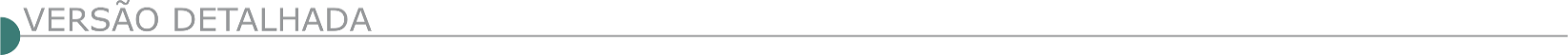 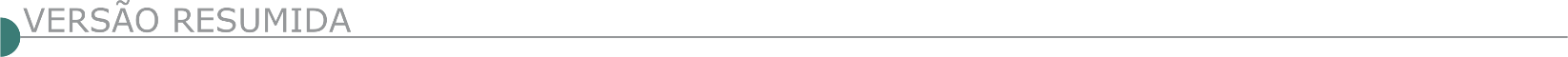 ESTADO DE MINAS GERAISSAAE - SERVIÇO AUTÔNOMO DE ÁGUA E ESGOTO - PREGÃO PRESENCIAL Nº 002/2023 – RESULTADO Objeto: Registro de Preços para futura e eventual aquisição de massa asfáltica tipo PMF a granel e emulsão asfáltica RL - 1C. Empresa vencedora: Tratorforte LTDA para os Itens 01 e 02 no valor total de R$ 97.500,00. Data do julgamento 17/02/2023. PREFEITURA MUNICIPAL DE ÁGUAS VERMELHAS - TOMADA DE PREÇOS 003/2023Objeto: Execução de Obra da 2ª etapa de Reforma e Ampliação da Escola Municipal Sebastião Vaz da Costa no Distrito Machado Mineiro neste Município, cujos envelopes de habilitação e propostas deverão ser entregues até às 08:00 horas do dia 16 de março de 2023. Maiores informações, bem como Edital completo, junto a Prefeitura Municipal de Águas Vermelhas/MG, com sede na Rua São Vicente, 164 - Centro, pelo telefone (33) 3755-1490, e-mail licitacao@aguasvermelhas.mg.gov.br e site https://aguasvermelhas.mg.gov.br/.PREFEITURA MUNICIPAL DE ARACITABA - TOMADA DE PREÇOS N° 01/2023Objeto: Execução de obra de engenharia para construção do Centro de Fisioterapia municipal, situado na Rua São Roque, s/n° - Centro- Aracitaba – MG, conforme contrato de financiamento BDMG/BF nº 336355/21.PREFEITURA MUNICIPAL DE ARAXÁ - PREGÃO ELETRÔNICO Nº 09.027/2023 Objeto: Execução de contenção de erosão, drenagem e pavimentação na rua Erminda Soares de Lourdes no bairro Tiradentes no município de Araxá-MG. Acolhimento das propostas 28/02/2023 a partir das 17:00 horas até 13/03/2023 às 09:00 horas; Abertura das ropostas de reços e nício da sessão de disputa de preços dia 13/03/2023 às 09:05 horas. Local: www.licitanet.com.br. Para todas as referências de tempo será observado o horário de Brasília – DF. dital disponível nos sites: www.licitanet.com.br e www.araxa.mg.gov.br no dia 28/02/2023. Setor de Licitações: (34)3691-7082. PREFEITURA MUNICIPAL DE ATALÉIA - TOMADA DE PREÇOS N° 002/2023Objeto: Contratação de empresa para pavimentação de vias no município de Ataléia/MG. Abertura: 14/03/2023 às 08:30 horas. Interessados poderão retirar o Edital no Edifício sede da Prefeitura Municipal de Ataléia, sala da CPL, localizada na Rua Governador Valadares, 112, Centro – CEP: 39.850-000, Ataléia/ MG. PREFEITURA MUNICIPAL DE BARBACENA - TOMADA DE PREÇOS N°  011/2022 Objeto: Contratação de empresa para execução de obra na Rua Celso Ramos Cavaca. Abertura: 15/03/2023 às 14:00 hs. Informações: licitacao@barbacena.mg.gov.br. PREFEITURA MUNICIPAL DE BARROSO - TOMADA DE PREÇOS Nº 1/2023Objeto: Contratação de empresa para Conclusão da Quadra Coberta, recuperação de serviços e construção da rampa de acesso a Escola Municipal Irmã Magdaline. A Secretaria Municipal de Infraestrutura solicitou, através do Memorando, a inclusão do documento denominado Cronograma Físico-Financeiro - Adequações obra FNDE quadra Coberta (Rampa de acessibilidade/Depredação). Fica alterada a data de abertura da sessão da Tomada de Preços nº 001/2023, sendo assim, ficam estabelecidas as seguintes datas: Cadastro: Até 10/03/2023. Visita técnica: Até 10/03/2023. Abertura: 13 de março de 2023 – 13:00 horas.PREFEITURA MUNICIPAL DE BERILO - TOMADA DE PREÇOS Nº 007/2023Objeto: Execução de pavimentação asfáltica em Tratamento Superficial Duplo TSD, na Estrada Vicinal Sede Distrito de Lelivéldia, Morro Manelão, Zona Rural do Município de Berilo. A data prevista para realização do Certame será 16 de março de 2023 às 09h00min. Mais informações poderão ser obtidas pelo e-mail: licitacao@berilo.mg.gov.br, no site: www.berilo.mg.gov.br, pelo telefone: (33) 99707-6277 ou diretamente no Setor de Licitações da Prefeitura Municipal de Berilo/MG, na Praça Doutor Antônio Carlos, nº 85, Centro, CEP 39640-000. PREFEITURA MUNICIPAL DE BURITIZEIRO - PREGÃO ELETÔNICO Nº 8/2023Objeto: Aquisição de bloquete sextavado para calçamento e manutenção das vias urbanas e rurais do municipio de Buritizeiro/MG com item exclusivo para microempresas, empresas de pequeno porte e equiparadas. Recebimento das propostas até: 13:00 horas do dia 09/03/23, abertura da sessão pública: às 13:01 horas do dia 09/03/23. Início Da Sessão De Disputa De Preços: às 13:01 horas do dia 09/03/23. Mais informações pelo telefone (38) 3742-1011, e-mail: licitacao@buritizeiro.mg.gov.br ou site www.licitacaoburitizeiro.com.br.PREFEITURA MUNICIPAL DE CÁSSIA - TOMADA DE PREÇOS Nº 3/2023Objeto: Execução de Obra de Pavimentação e Recapeamento de Vias Urbanas do município de Cássia/MG, na Rua Argentina, nº 150, Bairro Jardim Alvorada, na sala da Seção de Licitações e Contratos, às 14h30min do dia 13 de março de 2023, quando será recebido o credenciamento, envelopes de documentos para habilitação nº 01 e de proposta comercial nº 02. A VISITA TÉCNICA é FACULTATIVA e pode ser realizada em qualquer data até 10/03/2023, nos horários de expediente da Secretaria Municipal de Obras e Infraestrutura das 07:00 horas às 11:00 horas e das 13:00 horas às 17:00 horas), devendo os interessados agendar a visita técnica ou tirar dúvidas técnicas pelo telefone (35) 3541-5723 ou pelo e-mail pedro.lopes@cassia.mg.gov.br. Não haverá expediente nos finais de semana e feriados. O Edital e seus anexos estão à disposição dos interessados no site www.cassia.mg.gov.br ou na sede da Prefeitura Municipal, das 07:00 horas às 11:00 horas e das 13:00 horas às 17:00 horas. Para informações a respeito do edital contactar (35)3541-5709 / 5710 ou pelos e-mails licitacoes@cassia.mg.gov.br e vinicius.melo@cassia.mg.gov.br.PREFEITURA MUNICIPAL DE CARATINGA - CONCORRÊNCIA PÚBLICA Nº 001/2023Objeto: Execução de obras de Pavimentação no Trecho de São João do Jacutinga a Patrocínio de Caratinga. Abertura 27/03/2023 às 09h00min. O Edital encontra-se à disposição na Sede da Prefeitura e no site: www.caratinga.mg.gov.br. Mais informações no telefone: (33) 3329- 8023/8019. PREFEITURA MUNICIPAL DE CEDRO DO ABAETÉ - TOMADA DE PREÇO Nº 001/2023Objeto: Contratação para construção de almoxarifado no município de Cedro do Abaeté-MG. Data da Sessão dia 23/03/2023 às 09h00min horas. Consulta edital e mais informações: www.cedrodoabaete.mg.gov.br, e-mail: licitacões@cedrodoabaete.mg.gov.br. PREFEITURA MUNICIPAL DE CENTRAL DE MINAS - TOMADA DE PREÇOS Nº: 03/2023Objeto: Contratação para construção de bueiro celular simples. Abertura no dia 13/03/2023, às 08h30min, na sala de licitações da Prefeitura. Maiores informações e cópia do Edital poderão ser obtidas junto a Prefeitura Municipal de Central de Minas/MG, Av. Prefeito Genil Mata da Cruz Nº 12, Centro. Mais informações pelo telefone (33) 3243-0223 / (33) 98888-3019 ou pelo E-mail: licitacentral2013@hotmail.com. PREFEITURA MUNICIPAL DE CORINTO - TOMADA DE PREÇOS Nº 003/2023Objeto: Contratação para construção da Ponte Cachoeirinha, localizada na Comunidade da Cachoeirinha, área rural de Corinto, com fornecimento de mão-de-obra, materiais e equipamentos, Município de Corinto-MG, a realizar-se no dia 15/03/2023 às 09:30 horas, na sede da Prefeitura Municipal. O Edital e anexos se encontram a disposição no Departamento de Licitações da Prefeitura Municipal situada à Avenida Getúlio Vargas, nº 200, Centro, Corinto/MG, ou pelo e-mail: licitacao@corinto.mg.gov.br. TOMADA DE PREÇOS Nº 004/2023Objeto: Contratação para construção da Ampliação da Escola Municipal Cristo Rei, localizada na Av. Getúlio Vargas, nº 200, Centro, Corinto/MG, com fornecimento de mão-de-obra, materiais e equipamentos, Município de Corinto-MG, a realizar-se no dia 15/03/2023 às 14:00 horas, na sede da Prefeitura Municipal. O Edital e anexos se encontram a disposição no Departamento de Licitações da Prefeitura Municipal situada à Avenida Getúlio Vargas, nº 200, Centro, Corinto/MG, ou pelo e-mail: licitacao@corinto.mg.gov.br.PREFEITURA MUNICIPAL DE FERVEDOURO - TOMADA DE PREÇOS Nº 004/2023Objeto: Contratação de empreitada global para pavimentação em diversas ruas no Município de Fervedouro. Para data de abertura: 14 de março de 2023 às 08:45 horas. Maiores informações: Telefone: (32) 3742-1167, site: www.fervedouro.mg.gov.br, pelo e-mail compraselicitacoes@fervedouro.mg.gov.br ou na Sede da Prefeitura Municipal de Fervedouro. PREFEITURA MUNICIPAL DE GONÇALVES - TOMADA DE PREÇOS Nº 002/2023Objeto: Execução de obra de reforma da Praça Mons. Dutra. Data limite para entrega dos envelopes e abertura da primeira sessão: 14/03/2023 às 08h30min. Edital disponível em: www.goncalves.mg.gov.br. Mais informações: marcio@goncalves.mg.gov.br ou luana.marcio.licitacao@gmail.com.PREFEITURA MUNICIPAL DE GUIDOVAL - TOMADA DE PREÇO Nº 01/2023Objeto:  Construção de Ponte em concreto armado e viga metálica, Ponte do Ribeiro, na comunidade Boa Vista, Zona Rural de Guidoval/MG, CEP 36.515-000. Data da Sessão de Julgamento: 14/03/2023, às 8h30min, na Sede da Prefeitura Municipal de Guidoval, localizada na Praça Santo Antônio, nº 71, Centro, CEP 36.515-000.  Mais informações pelo telefone: (32) 3578-1241, e-mail: licitacao@guidoval.mg.gov.br. O Edital encontra-se disponível no site: www.guidoval.mg.gov.br.PREFEITURA MUNICIPAL DE JAPONVAR - TOMADA DE PREÇOS Nº 002/2023Objeto: Execução de ampliação Farmácia de Minas do Município. Data de entrega das propostas: 13/03/2023, até às 14h00min. Data de abertura: 13/03/2023, às 14h10min. Mais informações pelo e-mail: japonvarlicitacao@gmail.com.PREFEITURA MUNICIPAL DE JEQUITIBÁ - TOMADA DE PREÇOS Nº 02/2023Objeto: Execução de Obras de pavimentação poliédrica na comunidade do Onça. O edital está à disposição dos interessados na sede do Município de 2ª a 6ª feira, de 08:00 às 17:00 horas ou através do site www.jequitiba.mg.gov.br. Os envelopes deverão ser protocolados até às 08:30min do dia 15/03/2023. Mais informações poderão ser obtidas através do telefone (31) 3717-6222.PREFEITURA MUNICIPAL DE LAVRAS - PREGÃO PRESENCIAL N° 018/2023Objeto: Construção, manutenção, adequação, reforma e adaptação dos logradouros públicos do município de Lavras, com fornecimento de mão de obra, material e equipamentos. Data de Apresentação de Envelopes e Julgamento: 13h00min do dia 09/03/2023. O Edital encontra-se na sede da Prefeitura Municipal, à Av. Dr. Sylvio Menicucci, nº 1575, Bairro Presidente Kennedy ou pelo site www.lavras.mg.gov.br. Mais informações pelo telefax: (35)3694-4021.PREFEITURA MUNICIPAL DE LUISLÂNDIA - TOMADA DE PREÇOS Nº 004/2023 Objeto: Contratação para execução de obra de ampliação da Escola Municipal Padre Fabiano. Abertura da sessão: 15/03/2023 às 11h30min. Edital disponível através do e-mail: licitacao@luislandia.mg.gov.br.PREFEITURA MUNICIPAL DE MARILAC - TOMADA DE PREÇOS Nº 01/2023 Objeto: Reforma e ampliação para a conclusão da UBS Santa Luiza de Marilac, em conformidade com projetos e especificações, abertura no dia 15/03/2023, às 08h:15min, na sede da Prefeitura. Cadastramento até o dia 13/03/2023, às 16h:00min. O edital poderá ser adquirido na Prefeitura Municipal, horário de 08 às 16.PREFEITURA MUNICIPAL DE MATA VERDE - TOMADA DE PREÇO Nº 001/2023Objeto: Contratação de empresa especializada no ramo de engenharia para prestação de serviço na construção de um muro de arrimo na Rua Luís Soares no município de Mata Verde/MG. Abertura dia: 21/03/2023 às 10:00 horas. Mais informações: (33) 3722- 1687 pelo E-mail: pmmv@mataverde.mg.gov.br, licitacao@mataverde.mg.gov.br ou pelo site https://www.mataverde.mg.gov.br e e-mail nandaalves_mv@hotmail.com.PREFEITURA MUNICIPAL DE MATOZINHOS - CONCORRÊNCIA 06/PMM/2022Objeto: Execução de serviços de recuperação viária da Rua Paulo Gonçalves, Bairro Progresso, Município de Matozinhos/MG, conforme o Projeto de Pavimentação, Terraplenagem, Drenagem, Projeto Geométrico, Estudo de Bacia, Levantamento Topográfico, Orçamento Referenciado de Obras, Memorial Descritivo de cada disciplina de Projeto. A Comissão Permanente de Licitação torna público, para conhecimento dos interessados o que a sessão para abertura e julgamento das propostas comerciais ocorrerá no dia 02/03/2023 às 14:00 horas, na Praça Bom Jesus, nº 105, Centro – Matozinhos/MG. Mais informações: (31) 3712- 4083 ou (31) 3712-4512.PREFEITURA MUNICIPAL DE MARIA DA FÉ - CONCORRÊNCIA ELETRÔNICA Nº 2/2023Objeto: Pavimentação em trechos de Bairros Rurais do Município de Maria da Fé. Abertura: 17/03/2023 às 09:00 horas. Mais informaçõs encontra-se no site: www.mariadafe.mg.gov.br.PREFEITURA MUNICIPAL DE MERCÊS - PREGÃO ELETRÔNICO Nº 3/2023 Objeto: Aplicação e aquisição de CBUQ para atendimento da Secretaria Municipal de Obras e Serviços Urbanos, conforme constante no Edital e seus anexos. Início da Sessão de Disputa de Preços será às 14:00 horas do dia 08/03/2023, no endereço eletrônico: https://www.licitanet.com.br. O edital completo da licitação está à disposição dos interessados através do site: www.merces.mg.gov.br. PREFEITURA MUNICIPAL DE MINAS NOVAS - TOMADA DE PREÇOS Nº 009/2023 Objeto: Construção de escola e adequação quadra comunidade Rib. dos Santos, conforme convênio com a Secretaria de Estado de Educação - SEE. Abertura às 08:30 horas do dia 13/03/2023. Mais informações/edital: (33)37641252. PREFEITURA MUNICIPAL DE MONJOLOS - TOMADA DE PREÇOS 005/2023 Objeto: Contratação de empresa para Construção de Praça com Arquibancada e Pista de Cooper, localizado na Rua Antônio Cabral dos Santos, S/Nº - Bairro Floresta, Monjolos/MG, com abertura às 08:00 horas do dia 23/03/2023. Maiores informações na Prefeitura Municipal de Monjolos, ou pelo telefax: (38) 3727-1120,  E-mail: licitacao@prefeituramonjolos.mg.gov.br e pelo site: www.prefeituramonjolos.mg.gov.br.PREFEITURA MUNICIPAL DE MONTE CARMELO - TOMADA DE PREÇOS Nº 04/2023 Objeto: Adequação do Centro de Especialidades Médicas e Fisioterapia, solicitado pela Secretaria Municipal de Saúde de Monte Carmelo – MG, fará realizar no dia 13 de março de 2023, às 14:00 horas, no setor de Licitações, da Prefeitura Municipal de Monte Carmelo - MG, situado à Avenida Olegário Maciel nº 129 – 2º Andar, Bairro Centro. Para obterem maiores informações os interessados poderão procurar o Setor de Licitação, de 08:00 às 11:30 horas, e de 13:30 às 17:00 horas ou ligue (34) 3842- 5880 ou ainda pelo e-mail licitacao@montecarmelo.mg.gov.br. O edital encontra-se a disposição dos interessados no site www.montecarmelo.mg.gov.br, ou na sede da Prefeitura. Data do edital: 17/02/2023. PREFEITURA MUNICIPAL DE MONTES CLAROS - CONCORRÊNCIA PÚBLICA N°. 040/2022Objeto: Reforma e adequação da Estratégia Saúde da Família (ESF) Cristal/Delfino Magalhães, do Município de Montes Claros/MG. Data da sessão: às 09h30min. do dia 27 de março de 2023. Prazo para a entrega dos envelopes: até às 09:00 horas do dia 27 de março de 2023. Íntegra do edital: https://licitacoes.montesclaros.mg.gov.br/. Mais informações: (38) 2211-3190/2211-3857.PREFEITURA MUNICIPAL DE NOVA ERA - TOMADA DE PREÇOS Nº 4/2023Objeto: Pavimentação de via em piso de concreto pré-moldado intertravado tipo pavi's , na rua Artur de Araújo, no bairro São José em Nova Era/MG, para atender a Secretaria de Obras e Serviços Urbanos. Data de cadastramento: até dia 13/02/2023. Data de abertura dos envelopes de documentação: Dia 16/03/2023, às 13:30 horas. Editais disponíveis no Departamento de Compras, rua João Pinheiro, nº 91, Bairro Centro ou no site: www.novaera.mg.gov.br. Contatos através do telefone (31) 3861-4204.TOMADA DE PREÇOS Nº 5/2023Objeto: Pavimentação de via em bloco de concreto sextavado, na rua Projetada, nº 30 no bairro Pedra Furada em Nova Era/MG, para atender a Secretaria de Obras e Serviços Urbanos. Data de cadastramento: até dia 14/03/2023. Data de abertura dos envelopes de documentação: Dia 17/03/2023, às 13:30 horas. Editais disponíveis no Departamento de Compras, rua João Pinheiro, nº 91, Bairro Centro ou no site: www.novaera.mg.gov.br. Contatos através do telefone (31) 3861-4204.PREFEITURA MUNICIPAL DE PADRE CARVALHO - TOMADA DE PREÇOS Nº 001/2023Objeto: Execução de reforma e ampliação do prédio da Câmara Municipal de Padre Carvalho/MG. Abertura da sessão: 13/03/2023 às 09h00min. Edital disponível através do email: cmpadrecarvalho@yahoo.com.br.PREFEITURA MUNICIPAL DE PAULA CANDIDO - TOMADA DE PREÇOS Nº 1/2023Objeto: Execução de pavimentação asfáltica e drenagem em estrada vicinal do Município de Paula Cândido/MG,. Abertura / Julgamento: 13/03/2023 as 08h30min. O edital e seus anexos encontram-se a disposição dos interessados na sede da Prefeitura Municipal no departamento de Licitação à Rua Monsenhor Lisboa nº 251, Paula Cândido/MG, ou em sua forma digital no site oficial: http://www.paulacandido.mg.gov.br. Mais informações pelo telefone: (32) 3537-1317. PREFEITURA MUNICIPAL DE PAPAGAIOS - TOMADA DE PREÇOS Nº 003/2023 Objeto: Execução de pavimentação asfáltica em CBUQ na Rua Vargem Grande e Rua Bom Jardim, Continuação da Rua Anastácio Alves Marinho, Distrito Industrial Gercy de Oliveira Campos no Município de Papagaios/MG. Data de Abertura: 17/03/2023 às 09h00min. Mais informações no site: www.papagaios.mg.gov.br, e-mail: licitacao@papagaios.mg.gov.br ou pelo telefone: (37) 3274-1260.PREFEITURA MUNICIPAL DE PARAOPEBA - TOMADA DE PREÇOS Nº006/2023Objeto: Reforma nas dependencias do posto de cadastro unico com fornecimento de materiais quantitativos e especificações constantes no Edital, no dia 16/03/2023, às 09:30 horas, realizará, no Departamento de Compras Licitações, Contratos e Convênios, sito na Rua Américo Barbosa nº13, Centro. Poderão participar do certame as empresas devidamente cadastradas até às 17:00 horas do dia 13/03/2023. O edital poderá ser obtido no endereço supra ou através do site www.paraopeba.mg.gov.br ou ainda pelo email licitacaoparaopebamg@paraopeba.mg.gov.br. Informações através do telefone: 031-3714-1442, no horário de 13:00 às 17:00 horas.PREFEITURA MUNICIPAL DE PIRACEMA - TOMADA DE PREÇO Nº. 002/2023Objeto: Execução de obra de construção do centro de especialidades médicas, na Rua Gabriel Passos, S/N, Centro Piracema/MG. As obras incluem o fornecimento de materiais, equipamentos e mão de obra. Abertura da documentação: 10/03/2023, às 09:00 horas, na sede da Prefeitura situada à Praça José Ribeiro de Assis, n.º 42, Centro, Piracema - MG. Aquisição do edital através do site: www.piracema.mg.gov.br e informações através do e-mail licitacao@piracema.mg.gov.br.PREFEITURA MUNICIPAL DE PONTO CHIQUE - TOMADA DE PREÇO Nº 05/23Objeto: Executar obra de pavimentação asfáltica com PMF de algumas ruas do bairro Novo Tempo, na sede do município de Ponto Chique-mg. Sessão: 14/03/23 às 08:00 horas. Mais informações e Edital: Prefeitura, e-mail: licitacaopontochique2017@gmail.com. PREFEITURA MUNICIPAL DE POUSO ALEGRE - TOMADA DE PREÇOS Nº 01/2023Objeto: Execução de reforma do vertedouro do lago do fórum, incluindo o fornecimento de material, equipamentos e mão de obra. A sessão pública será realizada no dia 15 de março de 2023 as 09h00min. O valor total estimado para a execução do objeto é de R$140.258,45. O edital e seus anexos poderão ser consultados e obtidos gratuitamente em dias úteis e em horário comercial mediante a apresentação de PEN DRIVE, para cópia do arquivo e no site da prefeitura www.pousoalegre.mg.gov.br, na aba “Edital de Licitação”. Mais informações: (35) 3449-4023 ou email: editaispmpa@gmail.com. PREFEITURA MUNICIPAL DE POÇOS DE CALDAS - PREGÃO ELETRÔNICO Nº 476/22Objeto: EXECUTAR SERVIÇOS DE LIMPEZA DE VIAS E LOGRADOUROS, PARA A DIVISÃO DE LIMPEZA URBANA - SECRETARIA MUNICIPAL DE SERVIÇOS PÚBLICOS da Prefeitura Municipal de Poços de Caldas, que fará realizar no dia 10 de março de 2023, ABERTURA DAS PROPOSTAS e INÍCIO DA SESSÃO DE LANCES ás 08:00 horas. O referido Edital encontra-se à disposição dos interessados nos sites www.portaldecompraspublicas.com.br e www.pocosdecaldas.mg.gov.br e no Departamento de Suprimentos, situado na Rua Pernambuco,265, térreo, Bairro centro, CEP 37.701-021, no horário compreendido das 12:00 horas às 18: horas. Informações pelo telefone: (35) 3697-2290.PREFEITURA MUNICIPAL DE RIO PARANAÍBA - CONCORRÊNCIA Nº 003/2023Objeto: Execução de serviços de recapeamento e pavimentação asfáltica em CBUQ em diversas vias urbanas e rurais do Município de Rio Paranaíba/MG. Abertura: 30/03/2023 às 13:00 horas.PREFEITURA MUNICIPAL DE RIO PIRACICABA - CONCORRENCIA PÚBLICA Nº 001/2023Objeto: Contratação de empresa para construção de muro gabião no Município de Rio Piracicaba/MG. Entrega das Propostas: Dia 29/03/2023, até às 08:30 horas, à Praça Coronel Durval de Barros, 52 – Centro – Rio Piracicaba – MG, Cep 35.940.000.PREFEITURA MUNICIPAL DE SANTA CRUZ DE SALINAS - TOMADA DE PREÇOS 001/2023Objeto: Contratação de empresa para execução de obra de pavimentação em diversas Ruas da sede do Município, cujos envelopes de habilitação e propostas deverão ser entregues até às 09:00 horas do dia 15 de março de 2023. TOMADA DE PREÇOS 002/2023Objeto: Contratação de empresa para execução de obra de pavimentação em diversas Ruas da sede do Município, bem como Pavimentação Rural, Vila Planalto, Comunidade Sumidouro, Distrito Santo Antônio, e Construção da Praça do Sumidouro, cujos envelopes de habilitação e propostas deverão ser entregues até às 09:00 horas do dia 17 de março de 2023. Maiores informações, bem como Editais completos, junto a Prefeitura Municipal de Santa Cruz de Salinas/MG, com sede na Avenida Totó Costa, 221 - Centro, pelo telefone (33) 3753-9000 pelo e-mail licitasantacruz@hotmail.com e pelo site https://santacruzdesalinas.mg.gov.br/.PREFEITURA MUNICIPAL DE SARZEDO - TOMADA DE PREÇOS Nº 01/2023Objeto: Construção do Campo Masterville, situado na Alameda das Andorinhas, s/n, Bairro Residencial Masterville, Sarzedo/MG”. Protocolo dos envelopes até às 09:00 horas do dia 14/03/2023 no Setor de Protocolo, na Rua Eloy Cândido de Melo, nº 477, Centro, Sarzedo/MG, e abertura no dia 14/03/2023 às 09h30min. Local: Rua Eduardo Cozac, nº 357, Centro, Sarzedo/MG. Mais informações e Edital: www.sarzedo.mg.gov.br.PREFEITURA MUNICIPAL DE SENADOR MODESTINO GONÇALVES - TOMADA DE PREÇOS Nº 002/2023 - ALTERAÇÃO DE DATA Objeto: Execução de revestimento em blocos sextavados de concreto na Rua Benvinda Oliveira Santos, atendendo as demandas da Secretaria Municipal de Obras. Fica determinada a abertura do presente certame para o dia 07/03/2023 às 09:00 horas. Maiores informações pelo telefone: (38) 3525-1213.PREFEITURA MUNICIPAL DE SÃO SEBASTIÃO DO MARANHÃO - TOMADA DE PREÇOS Nº 2/2023Objeto: Execução de obras de calçamento em bloquete sextavado, meio fio e sarjeta, na Rua João Santana Pinheiro, no Bairro São Vicente. Objeto do Convênio de Saída nº 1491003149/2022 celebrado entre o Estado de Minas Gerais por intermédio da Secretaria de Estado de Governo e o Município de São Sebastião do Maranhão/MG, Adjudica e Homologa o Objeto da Tomada de Preços nº 002/2023 à Empresa CRJ Construtora Ltda atribuindo-lhes direito de Contratar com a administração.PREFEITURA MUNICIPAL DE VARGEM ALEGRE - TOMADA DE PREÇOS Nº 002/2023Objeto: Prestação de serviços na contratação de empresa especializada em obras e serviços de engenharia para prestação de serviços em obras de construção de arquibancada e alambrado, no Estádio Municipal Gedelias Elias Campos, situado à Rua Bernardino Figueredo Pinto, Bairro Antônio Quirino, em Vargem Alegre/MG. Abertura: 13/03/2023 às 09h00min. Local: Rua José Rodrigues Campos, n.º 53 – Centro –Vargem Alegre - MG. Edital disponível no endereço eletrônico: www.vargemalegre.mg.gov.br. Mais informações pelo telefone: (33) 3324-1000. PREFEITURA MUNICIPAL DE VARGEM BONITA - TOMADA DE PREÇO 001/2023Objeto: Execução dos serviços de terraplanagem, contenção em muro gabião, drenagem e pavimentação na rua Pernambuco Data e hora: 20/03/2023 09:00 horas. Maiores informações: Av. São Paulo, 83, centro, Vargem Bonita. MG, pelo telefone (037) 3435-1131 ou pelo e-mail: licitacao@vargembonita.mg.gov.br. PREFEITURA MUNICIPAL DE WENCESLAU BRAZ - TOMADA DE PREÇOS Nº 004/2023Objeto:  Contratação de empresa para Calçamento em blocos intertravados de concreto na estrada do bairro Imbiruçú. A sessão pública de julgamento será realizada nas dependências desta Prefeitura no dia 14/03/2023 às 14:00 horas. ESTADO DE MATO GROSSOSINFRA - A SECRETARIA DE ESTADO DE INFRAESTRUTURA E LOGÍSTICA - RDC PRESENCIALObjeto: Execução dos serviços de implantação e pavimentação da interseção da rodovia MT-160/MT-240, trecho: Entr. MT-160 - Entr. MT-240, com extensão de 0,532 km. LOTE: Único. O Edital será disponibilizado no dia 24/02/2023, a partir das 14:00 horas, pelo endereço eletrônico www.sinfra.mt.gov.br, publicada no DOE n.28.336, de 23/09/2022, página 111, na sessão pública do dia 17/03/2023, às 09:00 horas, na sala de Reuniões - 2º andar, prédio da Secretaria de Estado de Infraestrutura e Logística/SINFRA, localizado na Av. Hélio Hermínio Ribeiro Torquato da Silva, Centro Político Administrativo, Cuiabá/MT. A sessão pública poderá ser acompanhada em tempo real através do canal da SINFRA no link: https://www.youtube.com/channel/UCaDSklVwea-9jkFp5C-M3ow, bem como pelo Portal da Transparência do Estado de Mato Grosso: http://www.transparencia.mt.gov.br/sinfra. Informações gerais: telefone: (65) 3613-0529 e-mail: cpl@sinfra.mt.gov.br.ESTADO DE BAHIAEMBASA - EMPRESA BAIANA DE ÁGUAS E SANEAMENTO S.A. - AVISO DA LICITAÇÃO Nº 015/23 Objeto: Execução de serviços para relocação de trecho de Adutora de Água Tratada no SIAA Zona Fumageira, no município de Cruz das Almas. Disputa: 17/03/2023 às 09:00 horas. O Edital e seus anexos encontram-se disponíveis para download no site http://www.licitacoes-e.com.br/. O cadastro da proposta deverá ser feito no site http://www.licitacoes-e.com.br/, antes da abertura da sessão pública. Informações através do e-mail: plc.esclarecimentos@embasa.ba.gov.br ou por telefone: (71) 3372-4756/4764. AVISO DA LICITAÇÃO Nº 017/23 Objeto: Execução de extensão de rede coletora e ramal predial no bairro Corujão SES Itamaraju - Ba. Disputa: 21/03/2023 às 09:00 horas. O Edital e seus anexos encontram-se disponíveis para download no site http://www.licitacoes-e.com.br/. O cadastro da proposta deverá ser feito no site http://www.licitacoes-e.com.br/, antes da abertura da sessão pública. Informações através do e-mail: plc.esclarecimentos@embasa.ba.gov.br ou por telefone: (71) 3372-4756/4764.ESTADO DO PARÁ DNIT - SUPERINTENDÊNCIA REGIONAL NO PARÁ AVISO DE ALTERAÇÃO  - PREGÃO Nº 15/2023 - ALTERAÇÃOObjeto: Execução dos serviços de engenharia para manutenção rodoviária, conservação e recuperação, referente ao referente ao Plano Anual de Trabalho e Orçamento P.A.T.O na Rodovia: BR-230/PA, Trecho: Entroncamento Divisa TO/PA - Divisa PA/AM , subtrecho: Rio Arataú Rio Anapú, Segmento: km 390,7 - km 495,6, Lote: 02, extensão: 104,90 km, Lote: 02. Novo Edital: 24/02/2023 das 08h00 às 12h00 horas e de 13h00 às 17h00 horas. Endereço: Rodovia Br 316 Km Zero, S/n - Castanheira BELEM - PA. Entrega das Propostas: a partir de 24/02/2023 às 08h00 horas no site www.comprasnet.gov.br. Abertura das Propostas: 09/03/2023, às 10h00 horas no site www.comprasnet.gov.br.ESTADO DO RIO DE JANEIRO ADMINISTRAÇÃO REGIONAL DO RIO DE JANEIRO - PREGÃO ELETRÔNICO Nº 4/2023 Objeto: Execução de obras para a implantação da unidade Senac Nova Friburgo. O Edital de Licitação e seus Anexos poderão ser retirados gratuitamente no site do Banco do Brasil - www.licitacoes-e.com.br, ou solicitado através do e-mail licitacoes@rj.senac.br, A Sessão Pública será realizada às 10:30 horas do dia 20/03/2023.ESTADO DO RIO GRANDE DO SULCORSAN - COMPANHIA RIOGRANDENSE DE SANEAMENTO - PREGÃO ELETRÔNICO Nº  096/22Objeto: Execução das obras da rede coletora, elevatória de esgoto bruto, linha de recalque e estação de tratamento de esgoto do lago fasolo no município de bento gonçalves-rs. Data de Abertura: 08/05/2023 10:00 HORAS. Para mais imformaçoes: Rua Caldas Júnior nº 120 - 18º andar - Porto Alegre/RS, de segunda a sexta-feira das 08h30min às 12h e das 13h às 17h30min. E-mail delic@corsan.com.br ou telefone: (51) 3215-5622.ESTADO DE SÃO PAULOSABESP - SANEAMENTO BÁSICO DO ESTADO DE SÃO PAULO - AVISO DE LICITAÇÃO Nº 00282/23 Objeto: Execução de obras civis para urbanização, adutora e construção dos abrigos dos painéis das áreas dos poços nos municípios de Alfredo Marcondes (P7), Pirapozinho (P19) e Teodoro Sampaio (P6), da unidade de negócio baixo Paranapanema (RB). Edital completo disponível para download a partir de 24/02/2023 no site www.sabesp.com.br/licitacoes. Mais informações contatar telefone (11) 3388-6984, (18) 3904-8074. Recebimento das Propostas: a partir das 00:00 horas do dia 20/03/2023 até as 09:00 horas do dia 21/03/2023 no sítio da Sabesp na Internet. Abertura das Propostas: às 09:00 horas do dia 21/03/2023.- PATROCÍNIO INSTITUCIONAL-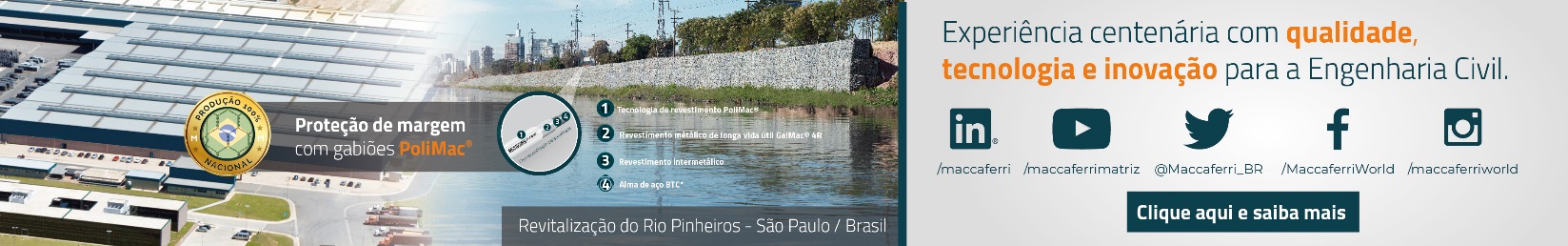 - PATROCÍNIO INSTITUCIONAL-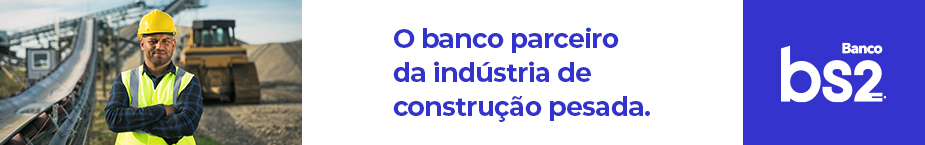 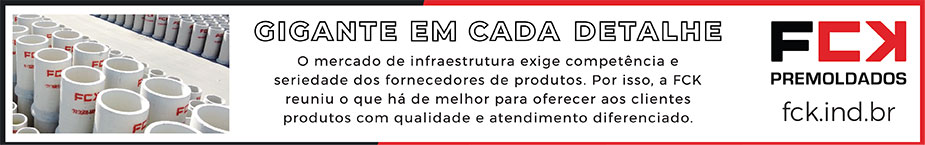 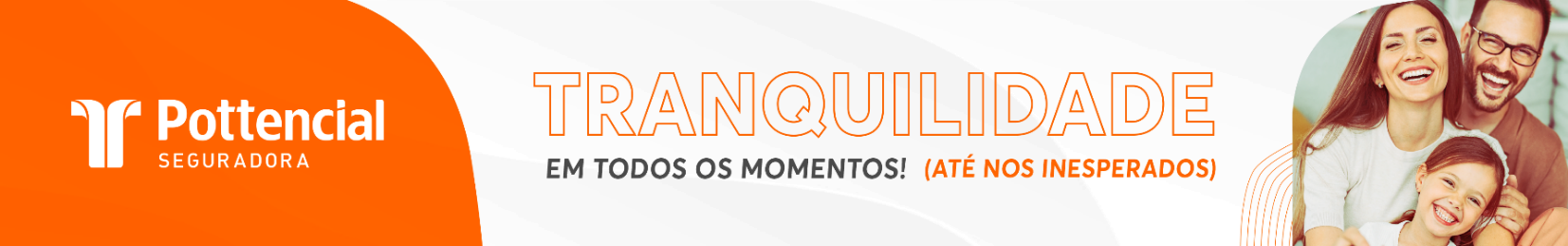 - PUBLICIDADE -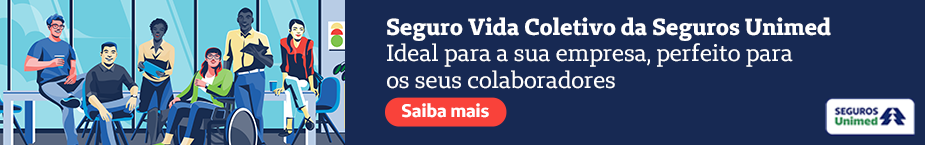 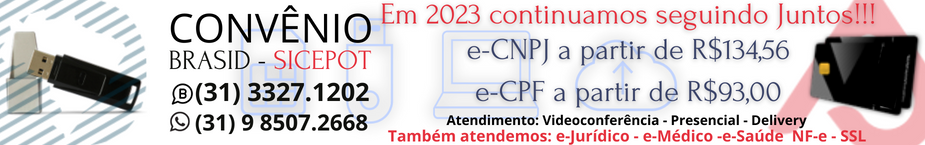 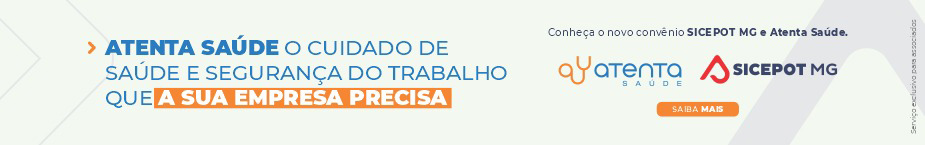 ÓRGÃO LICITANTE: COPASA-MGÓRGÃO LICITANTE: COPASA-MGEDITAL: Nº  CPLI. 1120230013Endereço: Rua Carangola, 606, térreo, bairro Santo Antônio, Belo Horizonte/MG.Informações: Telefone: (31) 3250-1618/1619. Fax: (31) 3250-1670/1317. E-mail: Endereço: Rua Carangola, 606, térreo, bairro Santo Antônio, Belo Horizonte/MG.Informações: Telefone: (31) 3250-1618/1619. Fax: (31) 3250-1670/1317. E-mail: Endereço: Rua Carangola, 606, térreo, bairro Santo Antônio, Belo Horizonte/MG.Informações: Telefone: (31) 3250-1618/1619. Fax: (31) 3250-1670/1317. E-mail: OBJETO: execução, com fornecimento total de materiais e equipamentos, das obras e serviços de Implantação do Sistema de Tratamento Avançado por Floculação e do Sistema de Controle de odor da ETE Vieiras, em Montes Claros / MG. OBJETO: execução, com fornecimento total de materiais e equipamentos, das obras e serviços de Implantação do Sistema de Tratamento Avançado por Floculação e do Sistema de Controle de odor da ETE Vieiras, em Montes Claros / MG. DATAS: Entrega : 13/04/2023 às 08:30Abertura: 13/04/2023 às 08:30Prazo de execução:  14 meses.VALORESVALORESVALORESValor Estimado da ObraCapital Social Igual ou SuperiorCapital Social Igual ou SuperiorR$ 6.838.863,45--CAPACIDADE TÉCNICA-PROFISSIONAL:  a) Construção e/ou implantação e/ou reforma e/ou melhorias em Estação de Tratamento de Esgoto em concreto armado; b) Fornecimento e instalação de estruturas, tubos e conexões em PRFV em unidades de Sistema de Esgotamento Sanitário.CAPACIDADE TÉCNICA-PROFISSIONAL:  a) Construção e/ou implantação e/ou reforma e/ou melhorias em Estação de Tratamento de Esgoto em concreto armado; b) Fornecimento e instalação de estruturas, tubos e conexões em PRFV em unidades de Sistema de Esgotamento Sanitário.CAPACIDADE TÉCNICA-PROFISSIONAL:  a) Construção e/ou implantação e/ou reforma e/ou melhorias em Estação de Tratamento de Esgoto em concreto armado; b) Fornecimento e instalação de estruturas, tubos e conexões em PRFV em unidades de Sistema de Esgotamento Sanitário.CAPACIDADE OPERACIONAL:  a) Construção e/ou implantação e/ou reforma e/ou melhorias em Estação de Tratamento de Esgoto em concreto armado; b) Fornecimento e instalação de estruturas, tubos e conexões em PRFV em unidades de Sistema de Esgotamento Sanitário; c) Fornecimento e lançamento de concreto armado com quantidade igual ou superior a 200 (duzentos) m³; d) Armadura de aço para concreto armado com quantidade igual ou superior a 16.700 (dezesseis mil e setecentos) kg; e) Forma para estruturas de concreto com quantidade igual ou superior a 1.300 (um mil e trezentos) m².CAPACIDADE OPERACIONAL:  a) Construção e/ou implantação e/ou reforma e/ou melhorias em Estação de Tratamento de Esgoto em concreto armado; b) Fornecimento e instalação de estruturas, tubos e conexões em PRFV em unidades de Sistema de Esgotamento Sanitário; c) Fornecimento e lançamento de concreto armado com quantidade igual ou superior a 200 (duzentos) m³; d) Armadura de aço para concreto armado com quantidade igual ou superior a 16.700 (dezesseis mil e setecentos) kg; e) Forma para estruturas de concreto com quantidade igual ou superior a 1.300 (um mil e trezentos) m².CAPACIDADE OPERACIONAL:  a) Construção e/ou implantação e/ou reforma e/ou melhorias em Estação de Tratamento de Esgoto em concreto armado; b) Fornecimento e instalação de estruturas, tubos e conexões em PRFV em unidades de Sistema de Esgotamento Sanitário; c) Fornecimento e lançamento de concreto armado com quantidade igual ou superior a 200 (duzentos) m³; d) Armadura de aço para concreto armado com quantidade igual ou superior a 16.700 (dezesseis mil e setecentos) kg; e) Forma para estruturas de concreto com quantidade igual ou superior a 1.300 (um mil e trezentos) m².ÍNDICES ECONÔMICOS: conforme edital.ÍNDICES ECONÔMICOS: conforme edital.ÍNDICES ECONÔMICOS: conforme edital.OBSERVAÇÕES: Mais informações e o caderno de licitação poderão ser obtidos, gratuitamente, através de download no endereço: www.copasa.com.br, pesquisar pelo número da licitação, a partir do dia 24/02/2023.OBSERVAÇÕES: Mais informações e o caderno de licitação poderão ser obtidos, gratuitamente, através de download no endereço: www.copasa.com.br, pesquisar pelo número da licitação, a partir do dia 24/02/2023.OBSERVAÇÕES: Mais informações e o caderno de licitação poderão ser obtidos, gratuitamente, através de download no endereço: www.copasa.com.br, pesquisar pelo número da licitação, a partir do dia 24/02/2023.ÓRGÃO LICITANTE: COPASA-MGÓRGÃO LICITANTE: COPASA-MGEDITAL: Nº  CPLI. 1120230014Endereço: Rua Carangola, 606, térreo, bairro Santo Antônio, Belo Horizonte/MG.Informações: Telefone: (31) 3250-1618/1619. Fax: (31) 3250-1670/1317. E-mail: Endereço: Rua Carangola, 606, térreo, bairro Santo Antônio, Belo Horizonte/MG.Informações: Telefone: (31) 3250-1618/1619. Fax: (31) 3250-1670/1317. E-mail: Endereço: Rua Carangola, 606, térreo, bairro Santo Antônio, Belo Horizonte/MG.Informações: Telefone: (31) 3250-1618/1619. Fax: (31) 3250-1670/1317. E-mail: OBJETO: execução, com fornecimento parcial de materiais e equipamentos, das obras e serviços para a Implantação do Sistema de Esgotamento Sanitário de Conceição do Pará / MG – sede e Casquilho de Baixo.OBJETO: execução, com fornecimento parcial de materiais e equipamentos, das obras e serviços para a Implantação do Sistema de Esgotamento Sanitário de Conceição do Pará / MG – sede e Casquilho de Baixo.DATAS: Entrega : 09/05/2023 às 08:30Abertura: 09/05/2023 às 08:30Prazo de execução:  12 meses.VALORESVALORESVALORESValor Estimado da ObraCapital Social Igual ou SuperiorCapital Social Igual ou SuperiorR$ 11.895.477,00--CAPACIDADE TÉCNICA-PROFISSIONAL:  a) Rede de esgoto ou pluvial com diâmetro nominal (DN) igual ou superior a 150 (cento e cinquenta); b) Estação Elevatória de Esgoto com potência igual ou superior a 7 (sete) cv ou vazão igual ou superior a 11 (onze) l/s; c) Estação de Tratamento de Esgoto em PRFV com capacidade igual ou superior a 2 (dois) l/s. CAPACIDADE TÉCNICA-PROFISSIONAL:  a) Rede de esgoto ou pluvial com diâmetro nominal (DN) igual ou superior a 150 (cento e cinquenta); b) Estação Elevatória de Esgoto com potência igual ou superior a 7 (sete) cv ou vazão igual ou superior a 11 (onze) l/s; c) Estação de Tratamento de Esgoto em PRFV com capacidade igual ou superior a 2 (dois) l/s. CAPACIDADE TÉCNICA-PROFISSIONAL:  a) Rede de esgoto ou pluvial com diâmetro nominal (DN) igual ou superior a 150 (cento e cinquenta); b) Estação Elevatória de Esgoto com potência igual ou superior a 7 (sete) cv ou vazão igual ou superior a 11 (onze) l/s; c) Estação de Tratamento de Esgoto em PRFV com capacidade igual ou superior a 2 (dois) l/s. CAPACIDADE OPERACIONAL:  a) Rede de esgoto ou pluvial com diâmetro nominal (DN) igual ou superior a 150 (cento e cinquenta) e com extensão igual ou superior a 5.070 (cinco mil e setenta) b) Rede de esgoto ou pluvial com tubulação de PVC e/ou manilha cerâmica e/ou concreto e/ou ferro fundido, com diâmetro nominal (DN) igual ou superior a 180 (cento e oitenta) e com extensão igual ou superior a 700 (setecentos) m; c) Estação Elevatória de Esgoto com potência igual ou superior a 7 (sete) cv ou vazão igual ou superior a 11 (onze) l/s; d) Estação de Tratamento de Esgoto em PRFV com capacidade igual ou superior a 2 (dois) l/s. e) Escavação em rocha por qualquer processo com quantidade igual ou superior a 500 (quinhentos) m³; f) Pavimento asfáltico (CBUQ e/ou PMF) com quantidade igual ou superior a 2.300 (dois mil e trezentos) m²; g) Base de bica corrida compactada, com quantidade igual ou superior a 600 (seiscentos) m³; h) Estrutura de escoramento de vala por qualquer processo, com quantidade igual ou superior a 9.400 (nove mil e quatrocentos) m².CAPACIDADE OPERACIONAL:  a) Rede de esgoto ou pluvial com diâmetro nominal (DN) igual ou superior a 150 (cento e cinquenta) e com extensão igual ou superior a 5.070 (cinco mil e setenta) b) Rede de esgoto ou pluvial com tubulação de PVC e/ou manilha cerâmica e/ou concreto e/ou ferro fundido, com diâmetro nominal (DN) igual ou superior a 180 (cento e oitenta) e com extensão igual ou superior a 700 (setecentos) m; c) Estação Elevatória de Esgoto com potência igual ou superior a 7 (sete) cv ou vazão igual ou superior a 11 (onze) l/s; d) Estação de Tratamento de Esgoto em PRFV com capacidade igual ou superior a 2 (dois) l/s. e) Escavação em rocha por qualquer processo com quantidade igual ou superior a 500 (quinhentos) m³; f) Pavimento asfáltico (CBUQ e/ou PMF) com quantidade igual ou superior a 2.300 (dois mil e trezentos) m²; g) Base de bica corrida compactada, com quantidade igual ou superior a 600 (seiscentos) m³; h) Estrutura de escoramento de vala por qualquer processo, com quantidade igual ou superior a 9.400 (nove mil e quatrocentos) m².CAPACIDADE OPERACIONAL:  a) Rede de esgoto ou pluvial com diâmetro nominal (DN) igual ou superior a 150 (cento e cinquenta) e com extensão igual ou superior a 5.070 (cinco mil e setenta) b) Rede de esgoto ou pluvial com tubulação de PVC e/ou manilha cerâmica e/ou concreto e/ou ferro fundido, com diâmetro nominal (DN) igual ou superior a 180 (cento e oitenta) e com extensão igual ou superior a 700 (setecentos) m; c) Estação Elevatória de Esgoto com potência igual ou superior a 7 (sete) cv ou vazão igual ou superior a 11 (onze) l/s; d) Estação de Tratamento de Esgoto em PRFV com capacidade igual ou superior a 2 (dois) l/s. e) Escavação em rocha por qualquer processo com quantidade igual ou superior a 500 (quinhentos) m³; f) Pavimento asfáltico (CBUQ e/ou PMF) com quantidade igual ou superior a 2.300 (dois mil e trezentos) m²; g) Base de bica corrida compactada, com quantidade igual ou superior a 600 (seiscentos) m³; h) Estrutura de escoramento de vala por qualquer processo, com quantidade igual ou superior a 9.400 (nove mil e quatrocentos) m².ÍNDICES ECONÔMICOS: conforme edital.ÍNDICES ECONÔMICOS: conforme edital.ÍNDICES ECONÔMICOS: conforme edital.OBSERVAÇÕES: Mais informações e o caderno de licitação poderão ser obtidos, gratuitamente, através de download no endereço: www.copasa.com.br, pesquisar pelo número da licitação, a partir do dia 24/02/2023.OBSERVAÇÕES: Mais informações e o caderno de licitação poderão ser obtidos, gratuitamente, através de download no endereço: www.copasa.com.br, pesquisar pelo número da licitação, a partir do dia 24/02/2023.OBSERVAÇÕES: Mais informações e o caderno de licitação poderão ser obtidos, gratuitamente, através de download no endereço: www.copasa.com.br, pesquisar pelo número da licitação, a partir do dia 24/02/2023.ÓRGÃO LICITANTE: DER-MGEDITAL: REGIME DIFERENCIADO DE CONTRATAÇÃO Nº: 003/2023Endereço: Av. dos Andradas, 1.120, sala 1009, Belo Horizonte/MG.Maiores Informações: Telefone: (31) 3235-1272 - Fax: (31) 3235-1004. E-mail: asl@der.mg.gov.br - site www.der.mg.gov.br Endereço: Av. dos Andradas, 1.120, sala 1009, Belo Horizonte/MG.Maiores Informações: Telefone: (31) 3235-1272 - Fax: (31) 3235-1004. E-mail: asl@der.mg.gov.br - site www.der.mg.gov.br OBJETO: Reforço da fundação do Viaduto II na pista direita da interseção 3 (Acesso ao Inhotim, estaca 138), trechoBrumadinho (Inhotim) - Entr. MG-040, Rodovia de Ligação. Obra incluída no PPAG.DATAS:A entrega dos envelopes de proposta e documentação: até às 09:00 horas do dia 22/03/2023.Abertura: às 09:00 (nove horas) do dia 22/03/2023Visita: Agendada. Prazo de execução: 12 meses.VALORESVALORESValor Estimado da ObraCapital Social Igual ou SuperiorR$ 3.602.848,60R$ -CAPACIDADE TÉCNICA: a) O profissional deverá ser integrante do quadro permanente da empresa licitante. Na situação de sócio, acomprovação será realizada mediante cópia do contrato social. Quando se tratar de empregado, a comprovação de seu vínculo até a data da apresentação da proposta será feita através de ficha ou de livro de registro de empregadoou de contrato de trabalho. Nos demais casos será suficiente a prova da existência de contrato de prestação de serviço regido pela legislação cível comum. A comprovação da condição de Responsável Técnico da sociedade empresária se fará através da Certidão de Registro e Quitação de Pessoa Jurídica, emitida pelo CREA;b) A Licitante poderá optar por apresentar uma Declaração conforme modelo constante do ANEXO X consignando o nome do Responsável Técnico e o tipo de vínculo jurídico a ser estabelecido com o mesmo, nos termos do artigo 30,§ 1.º, inciso I, da Lei 8.666/93, sendo que a efetiva comprovação de que trata a alínea "a" supra será exigida quando da convocação da licitante vencedora para a formalização do contrato, sob pena de decair o direito à contratação, sem prejuízo das sanções previstas no Art.81 da Lei 8.666/93 e das penas previstas no item 15 deste edital.CAPACIDADE TÉCNICA: a) O profissional deverá ser integrante do quadro permanente da empresa licitante. Na situação de sócio, acomprovação será realizada mediante cópia do contrato social. Quando se tratar de empregado, a comprovação de seu vínculo até a data da apresentação da proposta será feita através de ficha ou de livro de registro de empregadoou de contrato de trabalho. Nos demais casos será suficiente a prova da existência de contrato de prestação de serviço regido pela legislação cível comum. A comprovação da condição de Responsável Técnico da sociedade empresária se fará através da Certidão de Registro e Quitação de Pessoa Jurídica, emitida pelo CREA;b) A Licitante poderá optar por apresentar uma Declaração conforme modelo constante do ANEXO X consignando o nome do Responsável Técnico e o tipo de vínculo jurídico a ser estabelecido com o mesmo, nos termos do artigo 30,§ 1.º, inciso I, da Lei 8.666/93, sendo que a efetiva comprovação de que trata a alínea "a" supra será exigida quando da convocação da licitante vencedora para a formalização do contrato, sob pena de decair o direito à contratação, sem prejuízo das sanções previstas no Art.81 da Lei 8.666/93 e das penas previstas no item 15 deste edital.CAPACIDADE OPERACIONAL: DOCUMENTO H.18: COMPROVAÇÃO DE APTIDÃO DE DESEMPENHO TÉCNICO DA LICITANTE, através deatestado(s) ou certidão(ões), fornecidos por pessoa de direito público ou privado, comprovando ter executado serviços de terraplenagem, drenagem, pavimentação e obras de arte especiais, nos serviços a seguir discriminados, nas quantidades mínimas, referentes a parcela de maior relevância técnica ou econômica.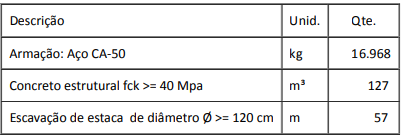 CAPACIDADE OPERACIONAL: DOCUMENTO H.18: COMPROVAÇÃO DE APTIDÃO DE DESEMPENHO TÉCNICO DA LICITANTE, através deatestado(s) ou certidão(ões), fornecidos por pessoa de direito público ou privado, comprovando ter executado serviços de terraplenagem, drenagem, pavimentação e obras de arte especiais, nos serviços a seguir discriminados, nas quantidades mínimas, referentes a parcela de maior relevância técnica ou econômica.ÍNDICES ECONÔMICOS: Conforme edital. ÍNDICES ECONÔMICOS: Conforme edital. OBSERVAÇÕES: Pedidos de esclarecimento e impugnações ao instrumento convocatório poderão ser feitos em até 5 (cinco) dias úteis antes da data de abertura de propostas. . As impugnações deverão ser formalizadas por escrito ao Diretor Geral do DER/MG, através do Presidente da Comissão de Licitação e protocolizadas no Setor de Protocolo e Arquivo do DER/MG. As respostas aos pedidos de esclarecimentos e impugnação serão divulgadas no site do DER/MG: http://www.der.mg.gov.br/transparencia/licitacoes, antes da abertura dos envelopes contendo as propostas.OBSERVAÇÕES: Pedidos de esclarecimento e impugnações ao instrumento convocatório poderão ser feitos em até 5 (cinco) dias úteis antes da data de abertura de propostas. . As impugnações deverão ser formalizadas por escrito ao Diretor Geral do DER/MG, através do Presidente da Comissão de Licitação e protocolizadas no Setor de Protocolo e Arquivo do DER/MG. As respostas aos pedidos de esclarecimentos e impugnação serão divulgadas no site do DER/MG: http://www.der.mg.gov.br/transparencia/licitacoes, antes da abertura dos envelopes contendo as propostas.ÓRGÃO LICITANTE: DER-MGEDITAL: REGIME DIFERENCIADO DE CONTRATAÇÃO Nº: 004/2023Endereço: Av. dos Andradas, 1.120, sala 1009, Belo Horizonte/MG.Maiores Informações: Telefone: (31) 3235-1272 - Fax: (31) 3235-1004. E-mail: asl@der.mg.gov.br - site www.der.mg.gov.br Endereço: Av. dos Andradas, 1.120, sala 1009, Belo Horizonte/MG.Maiores Informações: Telefone: (31) 3235-1272 - Fax: (31) 3235-1004. E-mail: asl@der.mg.gov.br - site www.der.mg.gov.br OBJETO: Melhoramentos e Pavimentação na Rodovia MG-415, trecho Morada Nova de Minas - Entrº BR-040, com 36,85 km de extensão. Incluído no PPAG.DATAS:A entrega dos envelopes de proposta e documentação: até às 09:00 horas do dia 21/03/2023.Abertura: às 09:00 (nove horas) do dia 21/03/2023Visita: Agendada. Prazo de execução: 45 meses.VALORESVALORESValor Estimado da ObraCapital Social Igual ou SuperiorR$ 59.687.732,00R$ -CAPACIDADE TÉCNICA: a) O profissional deverá ser integrante do quadro permanente da empresa licitante. Na situação de sócio, a comprovação será realizada mediante cópia do contrato social. Quando se tratar de empregado, a comprovação de seu vínculo até a data da apresentação da proposta será feita através de ficha ou de livro de registro de empregado ou de contrato de trabalho. Nos demais casos será suficiente a prova da existência de contrato de prestação de serviço regido pela legislação cível comum. A comprovação da condição de Responsável Técnico da sociedade empresária se fará através da Certidão de Registro e Quitação de Pessoa Jurídica, emitida pelo CREA; b) A Licitante poderá optar por apresentar uma Declaração conforme modelo constante do ANEXO XI consignando o nome do Responsável Técnico e o tipo de vínculo jurídico a ser estabelecido com o mesmo, nos termos do artigo 30, § 1.º, inciso I, da Lei 8.666/93, sendo que a efetiva comprovação de que trata a alínea "a" supra será exigida quando da convocação da licitante vencedora para a formalização do contrato, sob pena de decair o direito à contratação, sem prejuízo das sanções previstas no Art.81 da Lei 8.666/93 e das penas previstas no item 15 deste edital.CAPACIDADE TÉCNICA: a) O profissional deverá ser integrante do quadro permanente da empresa licitante. Na situação de sócio, a comprovação será realizada mediante cópia do contrato social. Quando se tratar de empregado, a comprovação de seu vínculo até a data da apresentação da proposta será feita através de ficha ou de livro de registro de empregado ou de contrato de trabalho. Nos demais casos será suficiente a prova da existência de contrato de prestação de serviço regido pela legislação cível comum. A comprovação da condição de Responsável Técnico da sociedade empresária se fará através da Certidão de Registro e Quitação de Pessoa Jurídica, emitida pelo CREA; b) A Licitante poderá optar por apresentar uma Declaração conforme modelo constante do ANEXO XI consignando o nome do Responsável Técnico e o tipo de vínculo jurídico a ser estabelecido com o mesmo, nos termos do artigo 30, § 1.º, inciso I, da Lei 8.666/93, sendo que a efetiva comprovação de que trata a alínea "a" supra será exigida quando da convocação da licitante vencedora para a formalização do contrato, sob pena de decair o direito à contratação, sem prejuízo das sanções previstas no Art.81 da Lei 8.666/93 e das penas previstas no item 15 deste edital.CAPACIDADE OPERACIONAL:  COMPROVAÇÃO DE APTIDÃO DE DESEMPENHO TÉCNICO DA LICITANTE, através de natestado(s) ou certidão(ões), fornecidos por pessoa de direito público ou privado, comprovando ter executado serviços de terraplenagem, drenagem e pavimentação, nos serviços a seguir discriminados, nas quantidades mínimas, referentes a parcela de maior relevância técnica ou econômica.
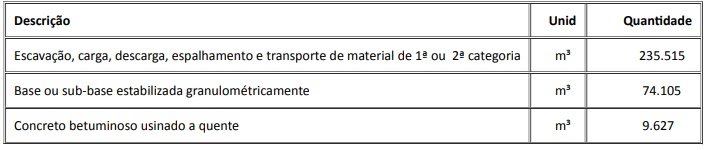 CAPACIDADE OPERACIONAL:  COMPROVAÇÃO DE APTIDÃO DE DESEMPENHO TÉCNICO DA LICITANTE, através de natestado(s) ou certidão(ões), fornecidos por pessoa de direito público ou privado, comprovando ter executado serviços de terraplenagem, drenagem e pavimentação, nos serviços a seguir discriminados, nas quantidades mínimas, referentes a parcela de maior relevância técnica ou econômica.
ÍNDICES ECONÔMICOS: Conforme edital. ÍNDICES ECONÔMICOS: Conforme edital. OBSERVAÇÕES: Informações complementares poderão ser obtidas pelo telefone 3235-1272 ou pelo site e www.der.mg.gov.br. OBSERVAÇÕES: Informações complementares poderão ser obtidas pelo telefone 3235-1272 ou pelo site e www.der.mg.gov.br. 